EWANGELIADla Dzieci24/09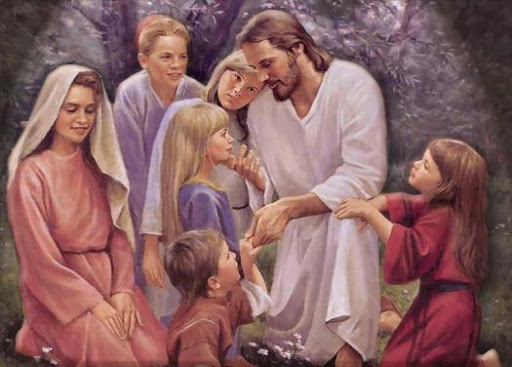 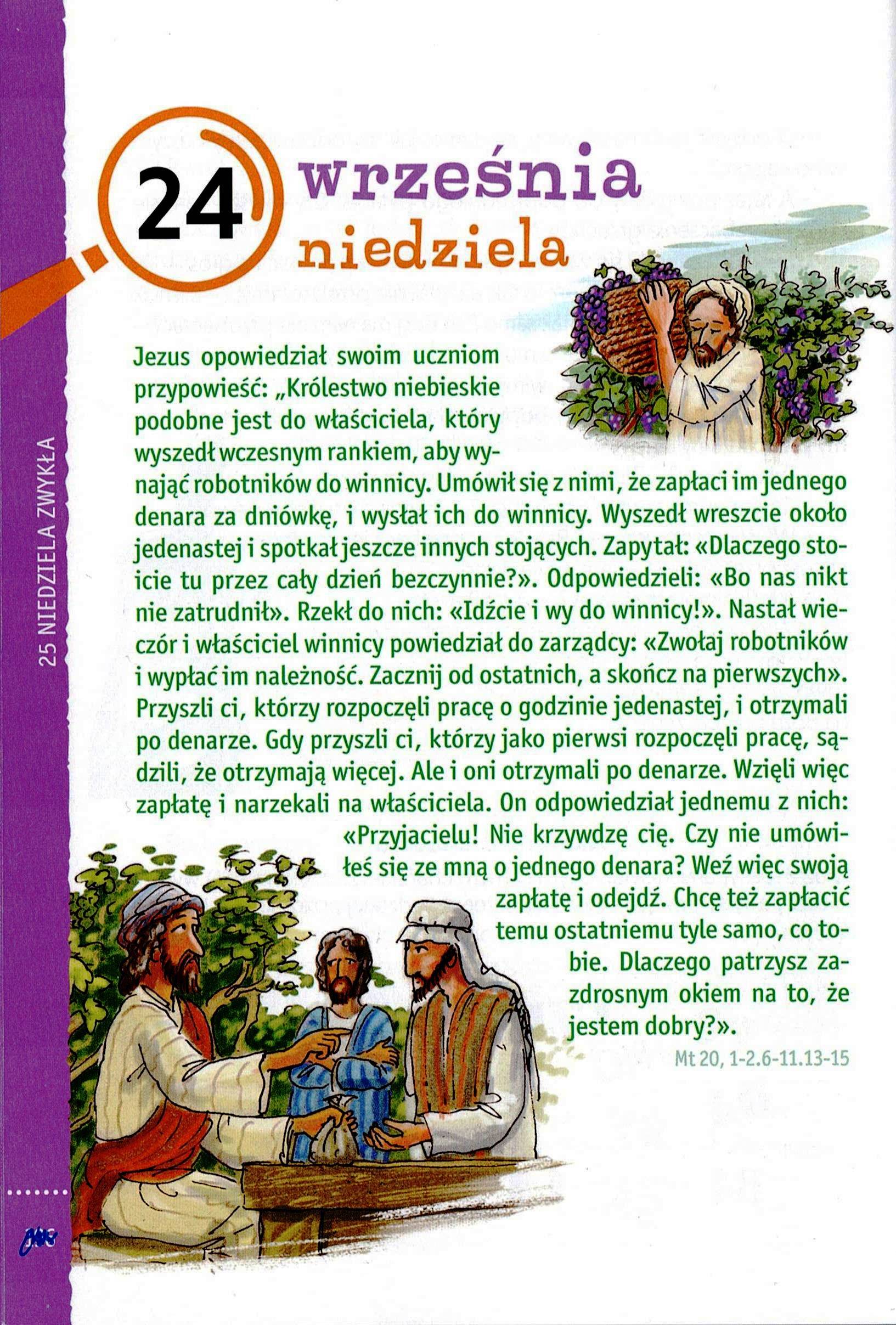 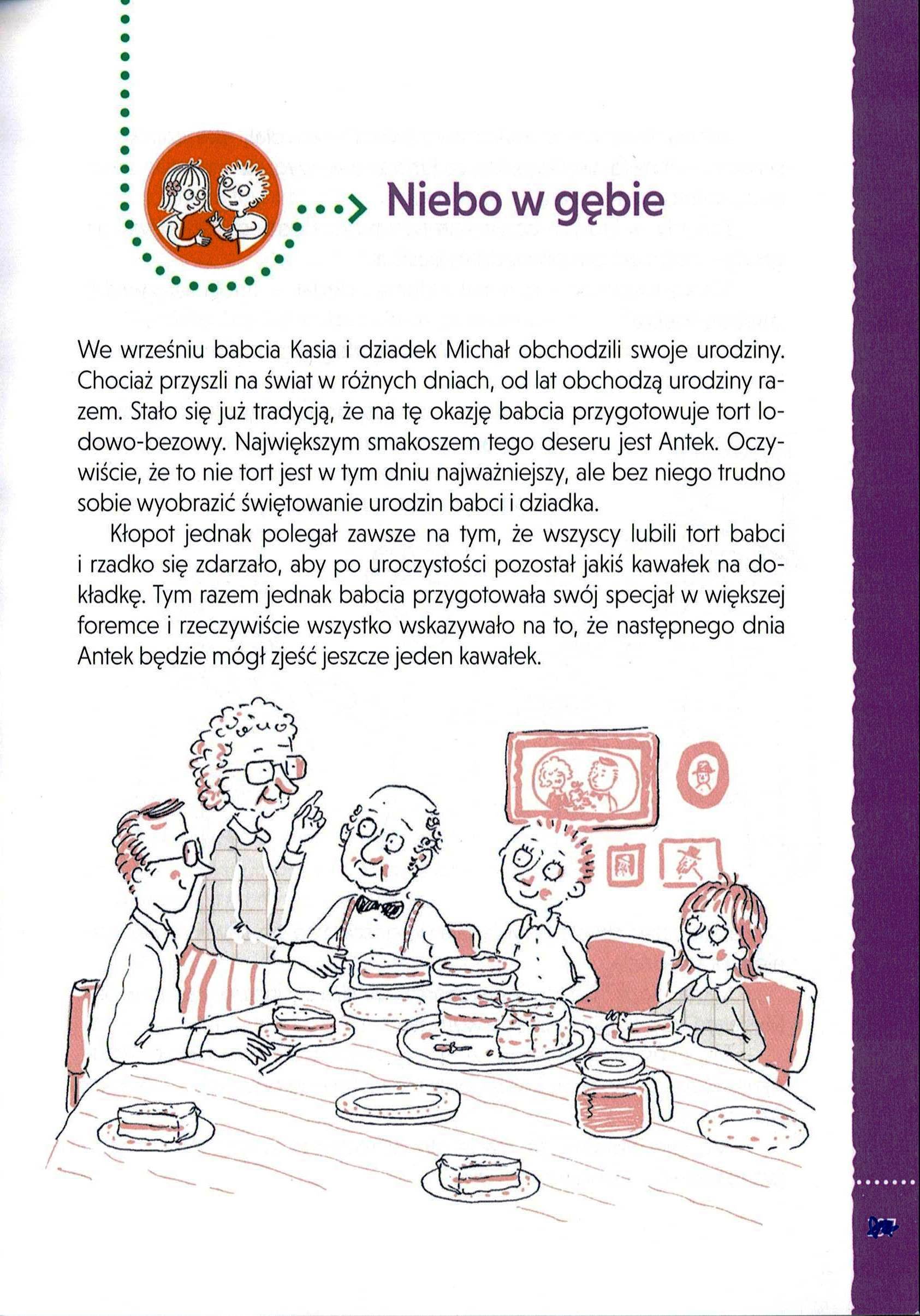 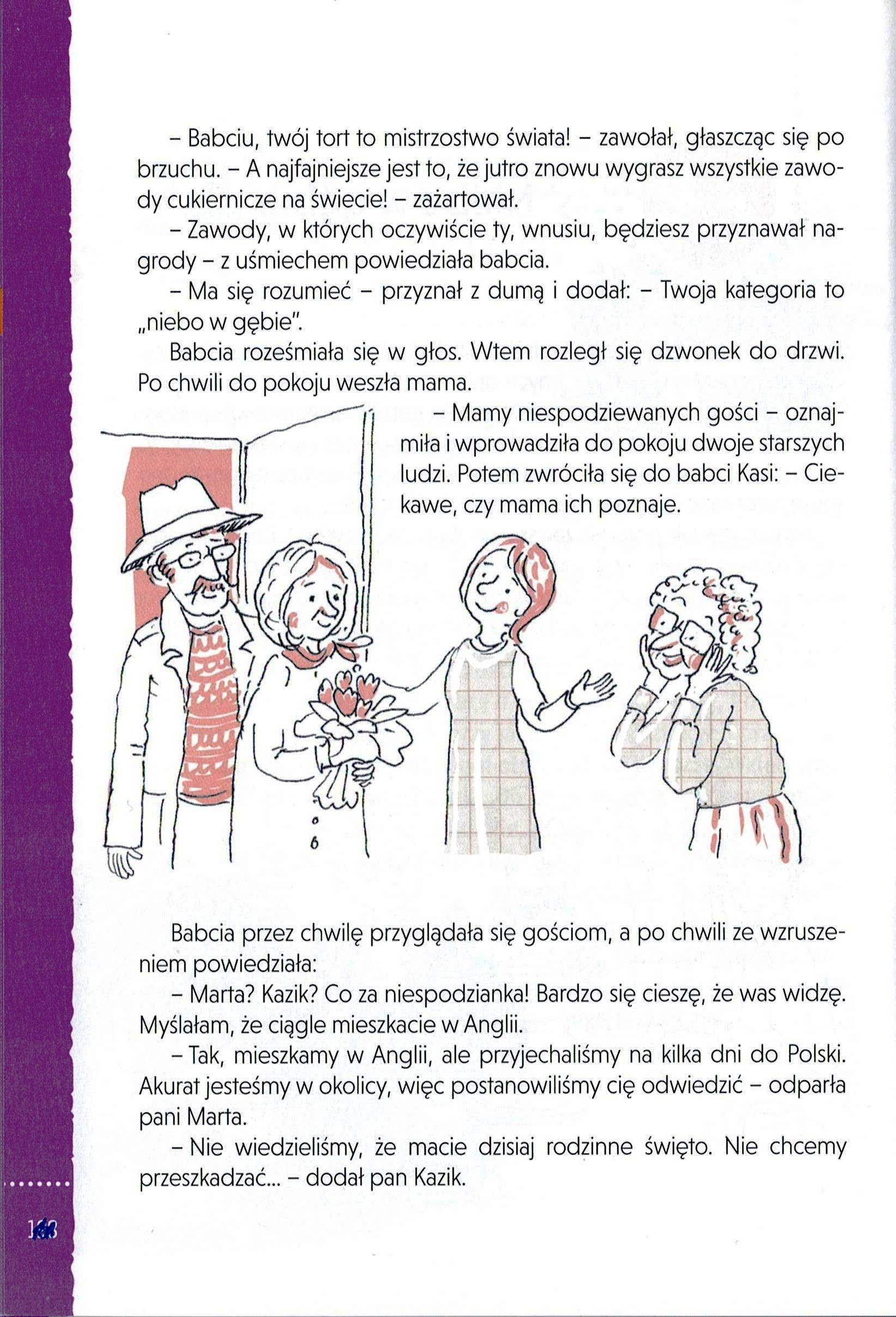 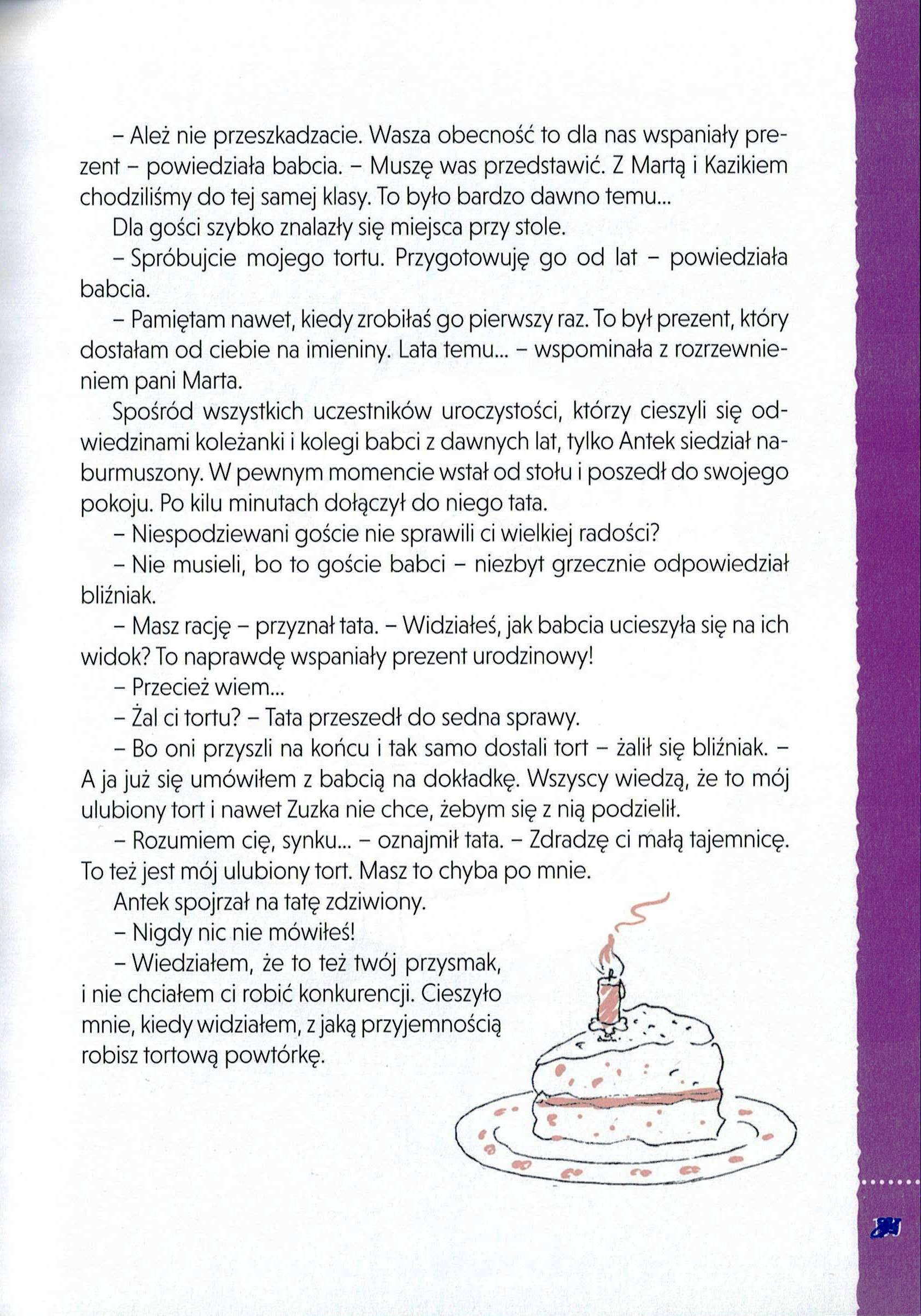 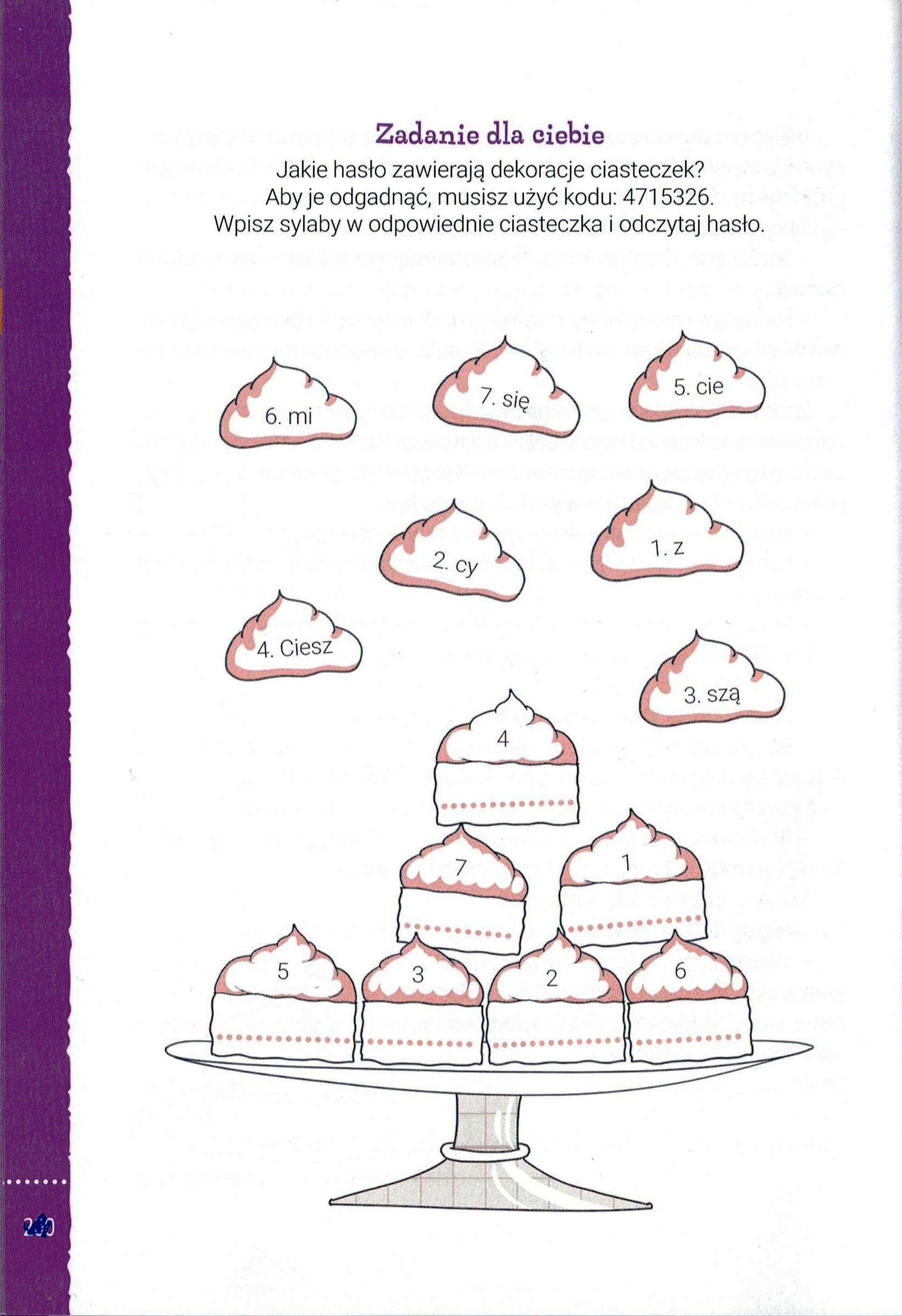 